.#16 Count introductionNO Tags/ NO restartsS1: WALK R-L, SIDE MAMBO CROSS, ROCK, RECOVER, BEHIND-SIDE-CROSSS2: ROCK, RECOVER, TRIPLE 1/2 R, WALK AROUND L-R-L-R BALLS3: ROCK, RECOVER, COASTER STEP, 1/4 PIVOT R, HIP BUMPS R-L-RS4: CROSS SHUFFLE, STEP SIDE, TOUCH, STEP SIDE, DRAG, TOUCH, KNEE POPSContact: dancinlizard@gmail.comAsheville, NC, USABad Bad Company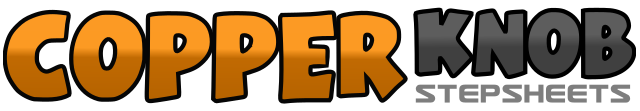 .......Count:32Wall:4Level:Improver.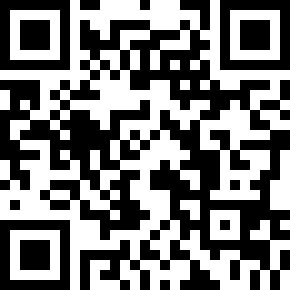 Choreographer:Liz Atkinson (USA) - January 2020Liz Atkinson (USA) - January 2020Liz Atkinson (USA) - January 2020Liz Atkinson (USA) - January 2020Liz Atkinson (USA) - January 2020.Music:Bad Company - Jule VeraBad Company - Jule VeraBad Company - Jule VeraBad Company - Jule VeraBad Company - Jule Vera........1, 2Step RF fwd, step LF fwd,3 & 4Rock RF to R side, recover LF, cross RF over LF to diagonal (10:30)5, 6Rock onto LF diagonal (10:30), recover RF7 & 8Step LF behind RF, step RF to R side (12:00), cross LF over RF (12:00)1, 2Rock onto RF diagonal (1:30), recover LF3 & 4Triple 1/2 R (6:00) RF-LF-RF5, 6, 7, 8 &Step LF-RF-LF-RF arcing R to front (12:00), LF ball (&)  (12:00)1, 2,Rock onto RF, recover LF3 & 4Step RF back, step LF beside RF, step RF fwd5, 6, 7, 8Step LF fwd and pivot 1/4 R, bump hips to R-L-R  (3:00)1 & 2Cross LF over RF, step on ball of RF, cross LF over RF3, 4Step RF to R side, touch LF beside RF5, 6, 7Step LF to L side (wide), drag RF toward LF, touch RF beside LF8 &With feet in place shift weight onto RF-LF slightly bending opposite knee (3:00)